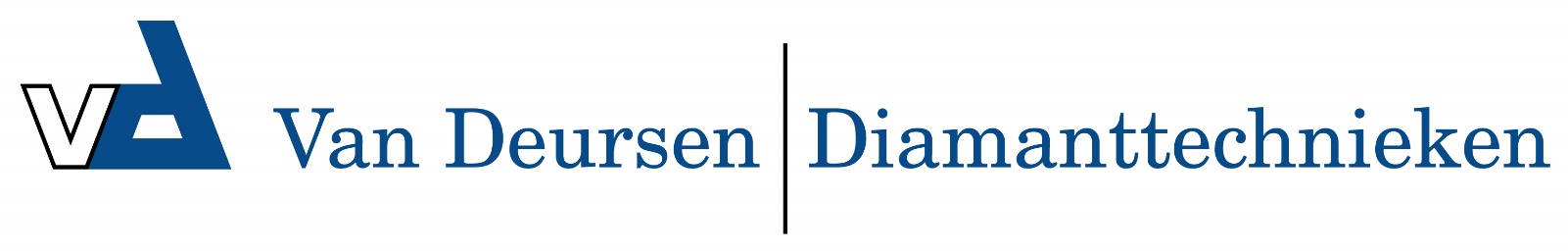 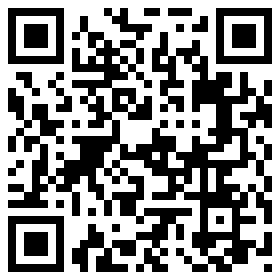 7960400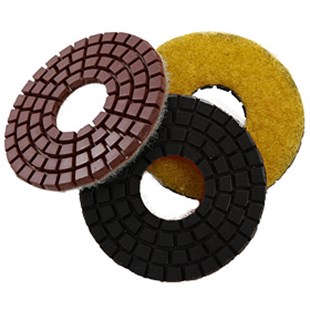 De diamant slijpsysteem type DiaCer Premium D 50 mm hars in klittenband ontwerp, gebruikt voor het polijsten van marmer en graniet, bij nat gebruik in handslijpmachines. De premium kwaliteit zorgt voor een zeer goede slijpprestatie en een zeer goede standtijd.7960400Diacer Premium / D 50 mm / K 50Klett / Kunstharz / Marmor & Granit7960405Diacer Premium / D 50 mm / K 100Klett / Kunstharz / Marmor & Granit7960410Diacer Premium / D 50 mm / K 200Klett / Kunstharz / Marmor & Granit7960415Diacer Premium / D 50 mm / K 400Klett / Kunstharz / Marmor & Granit7960420Diacer Premium / D 50 mm / K 800Klett / Kunstharz / Marmor & Granit7960425Diacer Premium / D 50 mm / K 1500Klett / Kunstharz / Marmor & Granit7960430Diacer Premium / D 50 mm / K 3000Klett / Kunstharz / Marmor & Granit7960435Diacer Premium / D 50 mm / Pol. schwarzKlett / Kunstharz / Marmor & Granit